ZZP.261.ZO.28.2018								Kraków, 22.06.2018 r. Zapytanie ofertowe Polskie Wydawnictwo Muzyczne zwraca się z prośbą o przedstawienie oferty na: wykonanie składu komputerowego partytury utworów oraz naniesienie poprawek korektowych po dwóch korektach wydawniczychPrzedmiot zamówienia obejmuje:  Skład komputerowy utworów O Adonai, O Sapientia, O Radix Jesse, O Clavis David, O Oriens, O Rex Gentium, O Emmanuel na chór mieszany a cappella Pawła Łukaszewskiego oraz naniesienie poprawek po dwóch korektach wydawniczych.Podstawa z materiałem nutowym to wydanie na stu pięciu stronach w formacie stojącym 210x297mm. Utwór zapisany jest za pomocą notacji tradycyjnej (por. załącznik nr 3 – Podstawowa próbka składu dla utworu O Radix Jesse). Skład komputerowy powinien być przygotowany w następujący sposób:W edytorze nutowym Finale lub Sibelius, w formacie A4Wersja ostateczna nut przekazywana w edytorze nutowym oraz w pliku PDFNowy skład powinien jak najwierniej naśladować podstawę, ale uwzględniając specyfikę nowych edytorów nutowych (Finale/Sibelius)wszelkie rozbieżności pomiędzy podstawą a nowym składem należy konsultować z redaktorem prowadzącym tytuł: red. Adam Rorat, telefonicznie (+48 12 422 70 44 wew 174) lub mailowo (adam_rorat@pwm.com.pl)w składzie, we wszystkich tekstach przy nutach powinna być zastosowana ta sama czcionka: Times New Roman, natomiast tytuł, podtytuł i stopki powinny zostać wprowadzone czcionką Arialwykonawca powinien pracować na przygotowanym przez Polskie Wydawnictwo Muzyczne szablonie przystosowanym do danego edytora nut (dostarczonym razem z materiałem)TERMIN REALIZACJI:40 dni kalendarzowych na skład, licząc od dnia przekazania materiałów przez Zamawiającego;14 dni kalendarzowych na wprowadzenie korekty, licząc od dnia przekazania materiałów przez Zamawiającego;Warunki płatności: 30 dni od daty złożenia i przyjęcia faktury/rachunku u Zamawiającego.   Kryteria oceny oferty:Oferty dopuszczone do rozpatrzenia zostaną ocenione wg następujących kryteriów i wag:kwalifikacje Oferenta z uwzględnieniem wykształcenia muzycznego – waga 5%,wykształcenie muzyczne podstawowe: 1 pktwykształcenie muzyczne średnie: 2 pkt muzykologia lub wyższe wykształcenie muzyczne: 5 pkt doświadczenie Oferenta – waga 15%liczba wydawnictw, firm i instytucji lub osób prywatnych, z którymi Oferent współpracował składając teksty nutowe (max 4 pkt):1 – 1 pkt2 – 2 pkt3 – 3 pkt4 i powyżej – 4 pktprzedział liczbowy wykonanych przez Oferenta składów nutowych (pojedynczych utworów) w okresie ostatnich trzech lat (max 3 pkt):1–10 – 1 pkt11–50 – 2 pktpowyżej 50 – 3 pktrodzaj wykonanych prac (max 5 pkt; punkty sumują się)utwory solowe – 1 pktutwory kameralne (2–9 wykonawców) – 1 pktutwory orkiestrowe – 1 pktutwory z tekstem – 2 pktW ofercie Wykonawca podaje wszystkie rodzaje prac jakie wykonał. Zamawiający przyzna punkty łącznie za wszystkie wykazane rodzaje zgodnie z powyższym wykazem.jak długo Oferent zajmuje się składem nut (przedział liczbowy w latach) (max 3 pkt)1–3 lat – 1 pkt4–10 lat – 2 pktpowyżej 10 lat – 3 pkt3) cena – waga 50%Punkty za kryterium cena zostaną obliczone wg następującego wzoru:LC =    x 50 pkt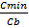 gdzie LC – oznacza liczbę punktów przyznanych w ofercie za kryterium CenaCmin – oznacza cenę brutto z oferty z najniższą ceną spośród ocenianych ofertCb – oznacza Cenę brutto oferty z ocenianej ofertyPrzy obliczaniu liczby punktów Zamawiający zaokrąglał będzie wyniki do dwóch miejsc po przecinku (z zastosowaniem reguł matematycznych).a)	Na potrzeby porównania i oceny ofert w niniejszym postępowaniu Zamawiający przyjmuje stawkę podatku Vat – 23%.b) 	W przypadku, gdy Wykonawca poda cenę bez podatku Vat Zamawiający dla potrzeb	porównania ofert doliczy kwotę podatku Vat zgodnie ze stawką jak w pkt. a).c)	W przypadku, gdy Wykonawca wyliczy cenę oferty brutto z zastosowaniem innej stawki niż wskazana w pkt a), Zamawiający przeliczy cenę oferty brutto Wykonawcy na potrzeby porównania i oceny ofert zgodnie ze stawką 23%.d) W przypadku Wykonawcy nie będącego płatnikiem VAT, cena netto oferty powinna być tożsama z ceną brutto oferty, a rozliczenie nastąpi na podstawie wystawionych przez Wykonawcę rachunków. Zamawiający w takim przypadku od ceny brutto widniejącej w ofercie, potrąci kwotę stanowiącą należny podatek dochodowy.4) próbka składu – waga 30%Bezbłędna próbka zostaje oceniona na max 30 pkt. Każde odstępstwo od specyfikacji i podstawy (zarówno pojedynczy błąd tekstowy, np. wysokości dźwięku/rytmiki/artykulacji/dywiz, jak i błąd powtarzający się, np. niewłaściwy styl czcionki w obrębie całego przykładu) jest traktowane jako jeden błąd i obniża punktację o 1 pkt.Osoba upoważniona do kontaktu z Wykonawcami:W kwestiach merytorycznych:  Adam Rorat, tel.: +48 12 422 70 44 wew. 174, e-mail: adam_rorat@pwm.com.pl W kwestiach formalnych: Karolina Ciesielska, tel. 12 422 70 44, wew. 179, e-mail: karolina_ciesielska@pwm.com.plSposób przygotowania oferty: Przesłana oferta powinna zawierać: Wypełniony formularz oferty – zgodny ze wzorem stanowiącym Załącznik nr 1 do niniejszego zapytania. UWAGA: Wykonawca w formularzu oferty podaje cenę ryczałtową netto i brutto za realizację niniejszego zamówienia. Cena ta zostanie wpisana do umowy i będzie stanowić wynagrodzenie Wykonawcy.Samodzielnie wykonana próbka składu nutowego wg podstawy zawartej w Załączniku nr 3 do niniejszego zapytania, zgodnie z wymogami przedstawionymi w niniejszym zapytaniu ofertowym, przesłana w formie papierowej (wydruk) lub elektronicznej (pdf).Aktualny odpis z właściwego rejestru albo aktualne zaświadczenie o wpisie do ewidencji działalności gospodarczej (dotyczy Wykonawców prowadzących działalność gospodarczą) wystawione nie wcześniej niż 6 miesięcy przed upływem terminu składania ofert.Termin przesłania oferty: Prosimy o złożenie oferty do siedziby Zamawiającego w terminie: do 02 lipca 2018 roku do godz. 12:00. Termin związania ofertą: 30 dni od dnia upływu terminu składania Ofert.Zamawiający dopuszcza przesłanie oferty wg wyboru podmiotu składającego ofertę:  w formie pisemnej na adres siedziby Zamawiającego: al. Krasińskiego 11A, 31-111 Kraków, Sekretariat I, pok.107, Koperta powinna zostać opisana jako „Zapytanie ofertowe – skład Antyfon P. Łukaszewskiego”   poprzez kuriera (decyduje data i godzina dostarczenia przesyłki kurierskiej)  w formie elektronicznej na adres zamowienia_publiczne@pwm.com.pl. Informacje dodatkowe: Postępowanie o udzielenie zamówienia przeprowadzone jest na podstawie art. 4 pkt 8
w związku z art. 6a Ustawy z dnia 29 stycznia 2004 r. Prawo Zamówień Publicznych (Dz.U. z 2017 r. poz. 1579 z późn. zm.).Zamawiający wykluczy z postępowania Wykonawcę który nie wykonał albo nienależycie wykonał w istotnym stopniu wcześniejszą umowę w sprawie zamówienia publicznego, zawartą z zamawiającym co doprowadziło do rozwiązania umowy.Zamawiający zastrzega sobie prawo zwrócenia się do Wykonawcy z wnioskiem o uzupełnienie oferty, udzielenie wyjaśnień, a także do prowadzenia negocjacji doprecyzowujących zakres oferty. Wszelkie spory związane z udzieleniem zamówienia rozstrzyga Zamawiający, który zastrzega sobie prawo unieważnienia prowadzonej procedury bez podania przyczyny. Koszty związane z udziałem w prowadzonej procedurze pokrywa Wykonawca ubiegający się
o uzyskanie zamówienia bez względu na wynik prowadzonej procedury.Zamawiający skontaktuje się z wybranym Wykonawcą i poinformuje drogą mailową o wyborze oferty. Ponadto wybór danego Wykonawcy zostanie ogłoszony na stronie www.pwm.com.pl